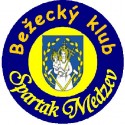 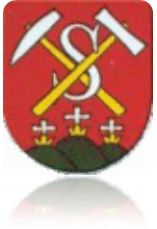 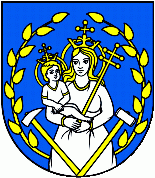   Tam v krásnom hlbokom údolí,   kde mnoho prameňov šumí,   tam, kde vyviera riečka Bodva,    kde počuť prekrásny spev vtákov    a ešte aj dnes    v skorých ranných hodinách    ozýva sa klepot stáročných hámrov,    tam leží mestečko Medzev.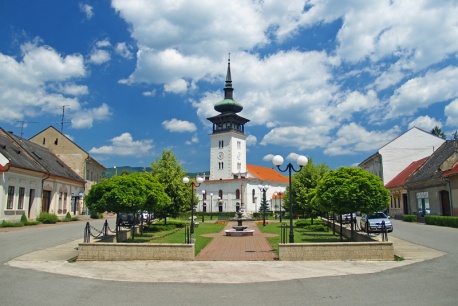 Dňa 02.júla 2022     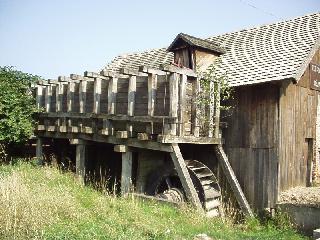 Vás srdečne pozývame krátko narušiť túto krásu prírody počas 18. ročníka Hámorníckeho polmaratónu.Tešíme sa na stretnutie s Vami.Organizačný výborPropozície pretekovBežecký klub Spartak Medzev v spolupráci s mestom Medzev a obcou Štós usporiada dňa 02. júla 2022 (sobota) so štartom o 09:00 hod. 18. ročník Hámorníckeho polmaratónu.Trať meria 21,095 km, povrch trate je asfaltový, vedie ulicami mesta Medzev, pokračuje do obce Štós a späť. Pre bežcov  nad 70 rokov je dĺžka trate 10 km.Prezentácia: na futbalovom ihrisku v Medzeve  od 7.30.00 hod. až do štartu pre každú kategóriu,/ každý účasník obdrží  tašku s občerstvením a FUNKČNÉ tričko/ Šatne: na futbalovom ihriskuON LINE REGISTRÁCIA a PLATBA do 26.06.2022 23:59 !!!PLATBA NA ÚČET: 12 €VARIABILNÝ SYMBOL : Dátum narodenia v tvare DDMMRRRR  POZNÁMKA: Meno PriezviskoČÍSLO ÚČTU IBAN: SK45 7500 0000 0040 1153 0072PLATBA PRI PREZENTÁCII: 15 €  HÁMORNÍČEK,MUŽI nad 70, ŽENY nad 60  ZDARMATrať pretekovŠtart: na futbalovom ihrisku v Medzeve o 09:00 hod.Občerstvenie: bude poskytnuté na 5-tom, 10-tom, 15-tom km tratepo dobehnutí do cieľa  bude pripravený obed, pivo, nealko a ovociePreteká sa podľa pravidiel atletiky a v súlade s týmito propozíciami.Všetci sponzori budú uvedení na reklamnej tabuli v mieste štartu. Informácie:  riaditeľ pretekov  p. Imling Ján - tel.: 0915 444 949                           jan.imling@gmail.com       www.bkspartakmedzev.sk Kategórie bežci  		Hodnotenie bežci             Muži:            	A – do 39 rokov		 1. - 3. miesto trofej a medaila                                      	B – do 49 rokov		 1. - 3. miesto trofej a medaila                                      	C – do 59 rokov		 1. - 3. miesto trofej a medaila                                      	D – do 69 rokov		 1. - 3. miesto trofej a medaila                                     	E – nad 70 rokov – 10 km	 1. - 3. miesto trofej a medaila                          Ženy:            	F – do 39 rokov		 1. - 3. miesto trofej a medaila                                      	G – do 49 rokov		 1. - 3. miesto trofej a medaila                                      	H – nad 50 rokov		 1. - 3. miesto trofej a medaila                          Domáci:           I – bez rozdielu veku		 1. - 3. miesto trofej a medaila                      POZOR Tohto roku bez FINANČNÉHO ohodnoteniaCenu starostu obce Štós  - prvý muž a prvá žena na obrátke v obci Štós  5. Ročník Hámorníckej desiatky              M – 1. - 3.  trofej a medaila            Ž   – 1. - 3.  trofej a medaila Detské kategórie: o TROFEJ H Á M O R N Í Č E K  7. ROČNÍK-VMBL 2022PREZENTÁCIA- na  futbalovom  ihrisku  od 8.00hod. do 9.30.00hod.	                              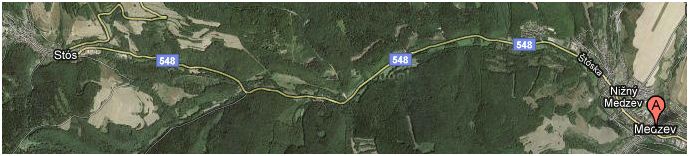 D1, CH1	2018  a mladší  0-4	dievčatá, chlapci	     30 mD2, CH2	2017 – 2015     5-7	dievčatá, chlapci	   100 mD3, CH3	2014 – 2013     8-9	dievčatá, chlapci	   200 mD4, CH4	2012 – 2011   10-11	dievčatá, chlapci	   300 mD5, CH5	2010 – 2009   12-13	dievčatá, chlapci	   600 mD6, CH6	2008 – 2007   14-15	dievčatá, chlapci	 1200 mD7, CH7	2006 -  2005   16-17	dievčatá, chlapci	 1800 m   Prví traja v každej kategórii dostanú medailu a každý účastník dostane balíček sladkostí ŠTART HÁMORNÍČKA   je o 10.00 hod. Poznámky:- organizátor nepreberá zodpovednosť za škody na majetku, alebo na   zdraví súvisiace s cestou, pobytom a účasťou pretekárov na podujatí- pretekári štartujú na vlastné riziko a sú povinní dodržiavať príslušné ustanovenia zákona  č. 8/2009 Z.z. o  cestnej premávke a o zmene a doplnení niektorých zákonov a Vyhlášku Ministerstva vnútra Slovenskej  republiky 9/2009 Z. z., ktorou sa vykonáva zákon o cestnej premávke.POZOR: IN LINE ZRUŠNÉ!!!